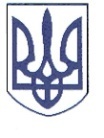 РЕШЕТИЛІВСЬКА МІСЬКА РАДАПОЛТАВСЬКОЇ ОБЛАСТІРОЗПОРЯДЖЕННЯ	04 липня 2024 року                     м. Решетилівка                                           № 164Про виплату одноразової грошової допомоги на оплату житлово-комунальних послуг та послуг звʼязку (абонементна плата) особам з інвалідністю І та ІІ групи, які є членами УТОС та перебувають у складних життєвих обставинах       Відповідно  до    ст. 34   Закону   України   ,,Про місцеве самоврядування в Україні”, Порядку надання матеріальної допомоги на оплату житлово-комунальних послуг та послуг зв’язку (абонемент плата) особам з інвалідністю І та ІІ групи, які є членами УТОС, затвердженого рішенням Решетилівської міської  ради  восьмого  скликання  від   22 грудня 2023 року  № 1738-42-VIIІ  (42 сесія),  розглянувши  заяви  та  подані   документи   Антонець Л.П., Аверʼянової Ю.С., Бабич С.В., Белявської В.П., Беляєць В.О., Бодні Н.П., Василенка Ю.В., Голубенко Л.М., Голуба О.С., Довбні В.І., Жванко Н.Л., Ковальової Н.І., Костогриза Ю.І., Кравчик А.С., Лютої В.В., Мордика П.М., Мошури  В.Я.,  Облап Г.О., Олефіра І.С., Руснак В.В., Сахарової Н.О., Сірооченка О.Я., Таран Л.І., Торкаєнко Л.М., Худицького І.І., Шкурупій Л.В.ЗОБОВ’ЯЗУЮ:Відділу бухгалтерського обліку, звітності та адміністративно-господарського забезпечення виконавчого комітету міської ради (Момот Світлана) виплатити грошову допомогу кожному в розмірі 1 000,00 (одна  тисяча грн 00 коп.):Антонець Людмилі Петрівні, яка зареєстрована та проживає за адресою: *** Полтавської області;Аверʼяновій Юлії Степанівні, яка зареєстрована та проживає за адресою: *** Полтавської області;Бабич Світлані Василівні, яка зареєстрована та проживає за адресою: ***  Полтавської області;Белявській Валентині Петрівні, яка зареєстрована та проживає за адресою: *** Полтавської області;Беляєць Валентині Олександрівні, яка зареєстрована та проживає за адресою: ** Полтавської області;Бодні Надії Петрівні,  яка  зареєстрована  та  проживає  за   адресою: ** Полтавської області;Василенку  Юрію Володимировичу, який зареєстрований та проживає за адресою: *** Полтавської області;Голубенко Лесі Миколаївні, яка зареєстрована та проживає за адресою: *** Полтавської області;Голубу Олександру Савичу, який зареєстрований та проживає за адресою: *** Полтавської області;Довбні Василю Івановичу, який зареєстрований та проживає за адресою: *** Полтавської області;Жванко  Ніні Леонтіївні, яка зареєстрована та проживає за адресою: *** Полтавської області;Ковальовій Наталії Іванівні, яка зареєстрована та проживає за адресою: *** Полтавської області;Костогризу Юрію Івановичу, який зареєстрований та проживає за адресою: *** Полтавської області;Кравчик Анастасії Сергіївні, яка зареєстрована та проживає за адресою: *** Полтавської області;Лютій Вірі Володимирівні, яка зареєстрована та проживає за адресою: *** Полтавської області;Мордику Петру Михайловичу, який зареєстрований та проживає за адресою: *** Полтавської області;Мошурі Володимиру Яковичу, який зареєстрований та проживає за адресою: *** Полтавської області;Облап Ганні Олександрівні, яка зареєстрована та проживає за адресою: *** Полтавської області;Олефіру Івану Степановичу, який зареєстрований та проживає за адресою: *** Полтавської області;Руснак Віті Володимирівні, яка зареєстрована та проживає за адресою: *** Полтавської області;Сахаровій Надії Олександрівні, яка зареєстрована та проживає за адресою: ***Полтавської області;Сірооченку Олександру Яковичу, який зареєстрований та проживає за адресою: *** Полтавської області;Таран  Любові  Іванівні, яка  зареєстрована та проживає за адресою: *** Полтавської області;Торкаєнко Любові Миколаївні, яка зареєстрована та проживає за адресою: *** Полтавської області;Худицькому Івану Івановичу, який зареєстрований та проживає за адресою: *** Полтавської області;Шкурупій Людмилі Володимирівні, яка зареєстрована та проживає за адресою: *** Полтавської області.Міський голова                                                                    Оксана ДЯДЮНОВА